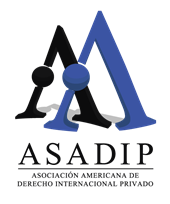 Encontro Virtual de Jovens Pesquisadores(as) doe-ASADIP 2023Pôsteres, vídeos e síntese da apresentação para uma publicação eletrônica A Associação Americana de Direito Internacional Privado (ASADIP) promove anualmente um edital de chamada para apresentação de trabalhos de jovens pesquisadores/as na área de Direito Internacional Privado.Uma vez mais a ASADIP convida todos para o Encontro Virtual de Jovens Investigadores/as e convoca os interessados/as para a submissão de pôsteres, vídeos e um resumo da investigação para publicação eletrônica no e-ASADIP 2023.Destinatários: o concurso para apresentação de pôsteres e vídeos destina-se a alunos/as finalistas do curso de Direito, licenciados/as em Direito, docentes, doutorandos/as e jovens docentes e investigadores/as pertencentes.Categorias: foram estabelecidas as seguintes categorias:Alunos/as finalistas do curso de Direito (até 30 anos)Mestrandos/as (até 30 anos)Mestrandos/as (30 a 35 anos) e doutorandos/as (até 35 anos)Jovens professores/as e pesquisadores/as (até 40 anos)Graduados/as em Direito (até 40 anos)Dentro de uma mesma categoria, os trabalhos apresentados poderão ser individuais ou em coautoria de no máximo 3 (três) pessoas. Não serão aceitos trabalhos em coautoria de pessoas que pertençam a diferentes categorias.Coordenadores de Pesquisa: os trabalhos devem ser dirigidos por um Coordenador de Pesquisa, que deve ser um/a professor/a membro da ASADIP. No caso de autores que possuam um/a coordenador/a que não pertença à ASADIP, para se candidatarem a este concurso, necessitarão do aval de um Marco temático da convocatória: os trabalhos que venham a ser apresentados deverão abordar temas com enfoque no Direito internacional privado das Américas em geral, ou de algum país da América em particular.Temas da convocatória: se estabelecem os seguintes eixos temáticos:Governança global, Direitos Humanos e Direito Internacional PrivadoDireito Internacional Privado e GêneroDireito Internacional Privado e MigraçõesDireito Internacional Privado de proteção das famílias e dos direitos das criançasDireito Comercial Internacional Empresa, Direitos Humanos e Direito Internacional PrivadoDireito Processual InternacionalArbitragem e investimentos estrangeirosDireito Internacional Privado e tecnologiaDireito Internacional Privado e metodologia de ensino e pesquisa em tempos tecnológicos Condições de realização:a) Pôster: o pôster deverá ser confeccionado no template de ppt b) Vídeo: tem por objetivo a apresentação do conteúdo do pôster e deve ser gravado em qualquer um dos idiomas permitidos para o concurso. O tempo máximo do vídeo é de 2 minutos. A indicação do nome do/da participante, sua Universidade de origem, seu país e o título do trabalho deverão estar registrados no vídeo. Na gravação do vídeo o pôster deve ser projetado simultaneamente.c) Síntese da apresentação para uma publicação eletrônica. Em um documento Word com no máximo 1500 palavras, sem notas no rodapé da página ou no final do documento. Poderão ser incluídas até 5 referências bibliográficas. Idiomas para apresentação: serão aceitos pôsteres, vídeos e síntese da apresentação em espanhol y português.Pré-inscrição ao concurso, resumo e CV: os participantes devem preencher o formulário de inscrição antes de 6/11/2023, informando:os dados pessoais de cada participante, do/a coordenador/a e do/a subcoordenador/a, se aplicável;um resumo do trabalho a ser apresentado que não exceda 600 palavras;um currículo que não exceda 100 palavras.A participação no Concurso não implica o pagamento de taxa de inscrição e nem exige que os/as autores sejam membros da ASADIP.Admissão de pôsteres, vídeos e sínteses: o Conselho da ASADIP anunciará no dia 8/11/2023 os trabalhos aceitos e selecionados para a confecção do respetivo pôster, vídeo e síntese.Condições para envio de pôsteres, vídeos e sínteses: o pôster,  o vídeo e a síntese correspondentes deverão ser enviados para o seguinte e-mail: jovenesasadip@gmail.com com as seguintes informações colocadas no "assunto do e-mail": CONVOCATÓRIA e-ASADIP 2023; país de origem do/a autor/a e o sobrenome do autor/a.Prazo para envio de pôsteres, vídeos e sínteses: 19/11/2023.Apresentação, avaliação e premiação: os pôsteres e vídeos  selecionados pelo Conselho da ASADIP serão exibidos no “Encontro Virtual de Jovens Pesquisadores do e-ASADIP 2023”, via Zoom no dia 6/12/2023. Os referidos trabalhos serão avaliados por um Comitê, que será composto por professores/asmembros da ASADIP eleitos pelo Conselho da ASADIP. Os/as autores/as dos pôsteres e vídeos deverão conectar-se via Zoom, na data mencionada e ficarão à disposição do Comitê para que este possa formular eventuais questões em relação ao trabalho apresentado. Durante a reunião virtual, apenas os membros do Comitê de Avaliação poderão formular perguntas aos autores. O Comitê de Avaliação escolherá, por votação, o trabalho mais destacado em cada categoria, cujo autor/a receberá um certificado de Menção Honrosa. No Encontro Virtual os trabalhos serão premiados de acordo com a categoria em que o/a autor/a se inscreveu. Se julgar necessário, o Comitê de Avaliação poderá atribuir mais de uma Menção para cada categoria. No Encontro Virtual se procederá à premiação dos trabalhos conforme a categoria a que pertence o/a autor/a. Publicação de pôsteres, vídeos e resumos: os trabalhos vencedores serão publicados no site da ASADIP em espaço específico.Certificados: o correspondente certificado atestando a participação nesta Chamada será concedido a todos/as autores/as cujos trabalhos tenham sido admitidos para apresentação. Consultas e maiores informações: www.asadip.org / jovenesasadip@gmail.com Encontro Preparatório para participantes (Arg. Registro prvio: https://us02web.zoom.us/meeting/register/tZ0pceioqjktGtV2SVmCmaFGtZImhTi0P3f9)25/10/2023 – 17hs.Pré-inscrição e envio de resumoslink formulário de inscrição: https://forms.gle/Jz7Mfxez7daqKaGd86/11/2023Admissão à convocatória8/11/2023Envio de pôsteres, vídeos e síntese 19/11/2023Comunicação dos pôsteres e vídeos que serão projetados 29/11/2023Encontro virtual de Jovens pesquisadores/as da e-ASADIP 2023Apresentação, avaliação e premiação6/12/2023